INDIVIDUAL ROLE PROFILE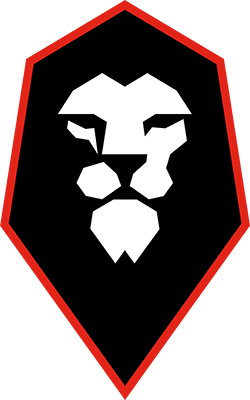 COMMUNICATIONS INTERN Role Purpose	The Media Team brings Salford City FC closer to our supporters by giving an insight into what happens inside the Club every day. As a part of that team, you will use the power of football and communications to engage with supporters across all of our platforms by writing high-quality news a features. A pro-active self-starter, you will be joining an inclusive team within a fast-paced environment and will be driven by working collaboratively and a passion for storytelling.RESPONSIBILITIESCover live matches across men’s, women’s, B-Team and Under-18s teams, producing match reports, live blogs, interviews and match galleries. Ability to write accurately under pressure is vital.Able to provide high quality written copy for web, app and matchday programmes.Assist with content optimisation, maintaining the website to a high standard.SalaryThis is a temporary, unpaid position on a voluntary basis to provide you with an opportunity for you to gain work experience.Time CommitmentThe placement will run between 3 – 6 months, support will be required between 10 – 16 hours a week. Ideally we’d like you to support on all home matchday fixtures and offer some time during the week to complete administrative tasks.